
SezRudulipasuxismgeblobissazogadoeba“gzajvarediniocdameerTe”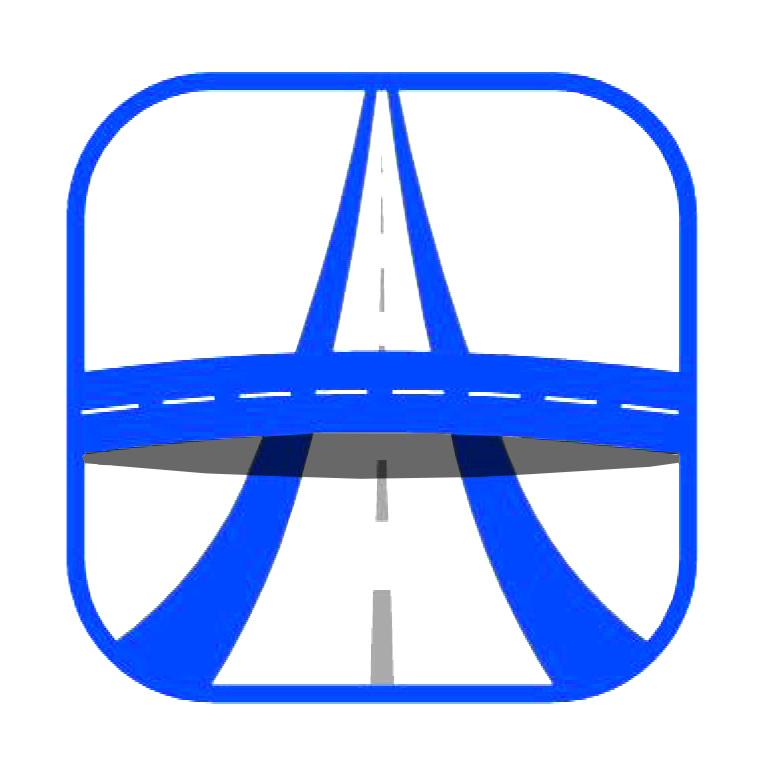 q. quTaisSi, teqnologiuri universitetis gzaze axali erTmaliani saavtomobilo xidis muSa proeqtis Sedgena (ხიდი №3)29/06/2020w.